администрация ПОСТАНОВЛЯЕТ:          1. Внести изменения в постановление администрации МР «Печора» от 19  октября 2018 года № 1203 «Об установлении предельного уровня соотношения среднемесячной заработной платы руководителей, заместителей руководителей, главных бухгалтеров муниципальных унитарных предприятий МО МР «Печора» и среднемесячной заработной платы работников данных предприятий»:  1.1. Слова «унитарных предприятий МО МР «Печора» в наименовании постановления и в пункте 1 постановления  заменить словами «унитарных, казенных предприятий МР «Печора»».1.2. Таблицу пункта 1 изложить в редакции:«».2. Настоящее постановление вступает в силу со дня принятия, и подлежит размещению на официальном сайте муниципального района «Печора». И.о. главы муниципального района- руководителя администрации                                                                            В.А. АнищикАДМИНИСТРАЦИЯ МУНИЦИПАЛЬНОГО РАЙОНА «ПЕЧОРА»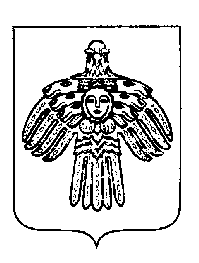 «ПЕЧОРА»  МУНИЦИПАЛЬНÖЙ  РАЙОНСААДМИНИСТРАЦИЯ ПОСТАНОВЛЕНИЕ ШУÖМПОСТАНОВЛЕНИЕ ШУÖМПОСТАНОВЛЕНИЕ ШУÖМ«  26  »  ноября    2019 г.г. Печора,  Республика Коми                                        № 1505Среднесписочная численность работающих на предприятии, человекУровень соотношенияУровень соотношенияСреднесписочная численность работающих на предприятии, человекдля руководителядля заместителей руководителя, главного бухгалтерадо 50до 3,5до 2,5от 51 до 100до 4,0до 3,0от 101  и вышедо 4,5до 3,5